Cologne, — 26th July 2019.With the release of the PRO SKY Destination Finder, travel managers, event planners, purchasing managers and tour operators now have the option to find out which destinations are accessible within a given budget. The new function in the Find & Fly online platform that gives instant price estimates for charter flights provides users with ideas and concrete suggestions and thus completely new options. While Pro Sky is constantly trying to improve the quality of its algorithms, the team of product developers has created a new feature, the PRO SKY Destination Finder, which aims to give more ideas and options to users of Find & Fly: "We know that budget is one criteria that is often a pre-condition before creating an event", explains Quentin Rouxel, Director Marketing and Product Development. "So the questions we need to answer are: Which destinations are accessible with a given budget? And: What is the farthest destination I can reach with my budget?"More options for their event destination, based on budget and accessibility criteriaWith the new PRO SKY Destination Finder, Pro Sky enables its customers to discover where they can fly to with a charter flight. "Maybe my budget allows more options than I thought. Maybe my group can travel to countries I haven't considered before. The answer is now just a click away." To get started, all the user needs is the departing city, the number of passengers, the dates and the maximum budget. The Destination Finder does the rest. Find & Fly users will therefore have more options for their event destination, based on budget and accessibility criteria."Pro Sky believes that combining personal support with digital solutions enables customers to organize group flights easier than ever before across their entire buying process. The idea is to allow users to find their right destination based on their own criteria. And every new function brings us a step closer to this goal. Further criteria will follow shortly", Rouxel promises. Try the PRO SKY Destination Finder: http://bit.ly/destinationfinderAbout Find & Fly:The Find & Fly online platform was launched onto the market in April 2018 and features a unique function that gives instant price estimates for charter flights from one destination to another. This helps customers decide whether a destination is affordable or not. The function uses an algorithm based on thousands of projects completed in the past 22 years. With the new PRO SKY Destination Finder users can now discover which destinations are accessible within a given budget.About PRO SKY:PRO SKY simplifies group and VIP flights by combining digital products with great personal service. The air travel specialist offers a wide range of flight solutions, from aircraft charters and group ticketing on scheduled flights, a combination of both, to private jet charters. Further information can be found at www.pro-sky.comMedia contact: Linda Katharina Klein, Marketing Campaign Manager, linda.klein@pro-sky.com, +492219204451Pro Sky launches the PRO SKY Destination Finder Customers can now discover where they can fly to with a given budget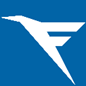 